historical mingle cardsSoldado ReclutadoSoldado Reclutado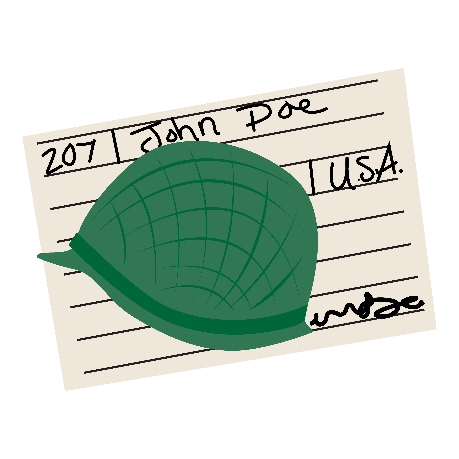 Me inscribí en el Servicio Selectivo, que es el servicio militar obligatorio, porque tengo 21 años.El Presidente leyó mi número de reclutamiento y tuve que presentarme al servicio. Me van a enviar a la guerra después de diecisiete semanas de entrenamiento. Me dieron un uniforme, un equipamiento y un número de serie.Me convertí en una parte importante de mi unidad.Cometí un error y me tocó el servicio de cocina.Racionamiento Racionamiento 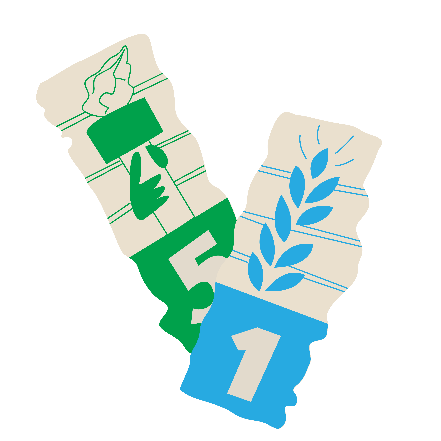 Participo en el sistema de racionamiento del gobierno. Tengo una libreta de sellos que tengo que usar cuando voy de compras al supermercado. Artículos racionados como el azúcar, el café y la carne son difíciles de encontrar y sólo puedo comprarlos si tengo suficientes sellos. Para estirar la pequeña cantidad de café que se me permite, suelo reutilizar los posos de café.Jardín de la VictoriaJardín de la Victoria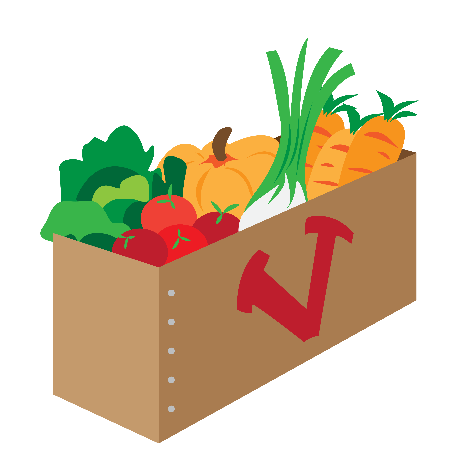 Crecí un jardín en mi patio trasero para cultivar frutas y verduras para mi familia.Alimentos cultivados por los grandes agricultores pueden ir a los soldados que luchan en la guerra. Sembré paquetes de “Semillas de la Victoria”.Un experto me dio instrucciones sobre cómo plantar y cuidar a mi jardín.Cultivo remolachas, brócoli, chirivías y espinacas.Enlato a mis productos para ahorrar comida para el futuro.Bonos de GuerraBonos de Guerra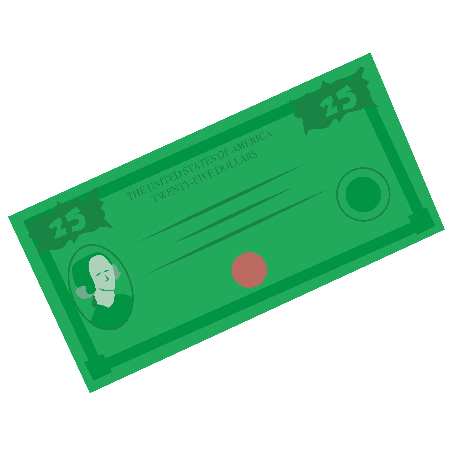 Compré bonos del gobierno. Pagué $18.75 (que hoy vale $333.95) por un bono de $25.00 (que hoy vale $412.39). El gobierno usa el dinero para los gastos de guerra. En diez años, puedo cobrar el bono y obtener $25 del gobierno. Compré mi bono de guerra en un puesto de la tienda Woolsworth’s Five and Dime Store.Desguace y SalvamentoDesguace y Salvamento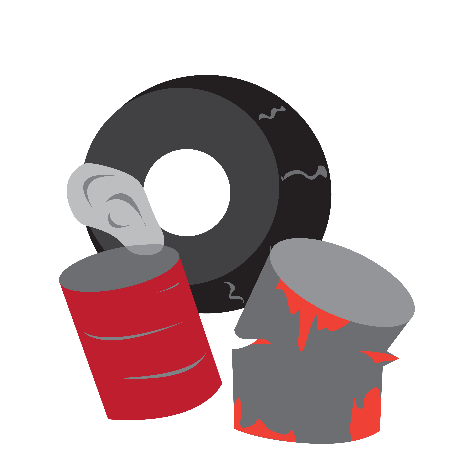 Organicé una campaña de Salvamento para la Victoria en mi vecindad.Colectamos materiales como metal, trapos, goma e incluso grasa animal. El Departamento de Saneamiento de Nueva York recoge nuestros artículos en un horario alternativo.Muchos estudiantes ayudan en la recogida.Los materiales son reciclados y convertidos en artículos para la guerra, como tanques, armas, bombarderos y máscaras de gas.Compartiendo el CocheCompartiendo el Coche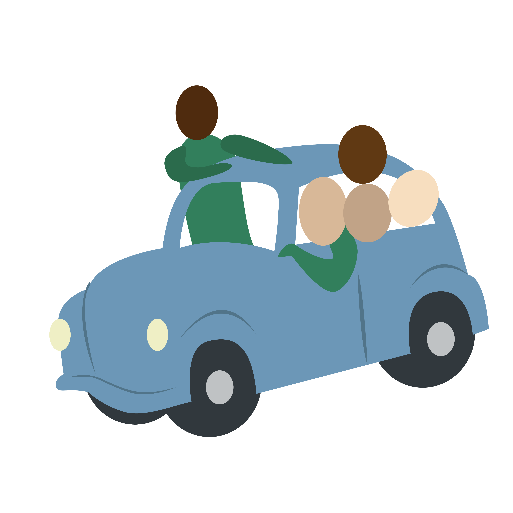 Hay escasez de hule para llantas porque Japón ha cortado el acceso de Estados Unidos a las plantaciones de hule en el sudeste asiático.He compartido el coche con mis vecinos para ir y volver del trabajo.Si compartimos los coches, podemos hacer que nuestras llantas duren más.Quiero mudarme más cerca de mi trabajo para acortar mi desplazamiento.Inspeccioné a mi coche y he rellenado una solicitud para comprar llantas nuevas. Reciclo las botellas de agua caliente, cámaras de aire y pedazos de hule.SoldadoSoldado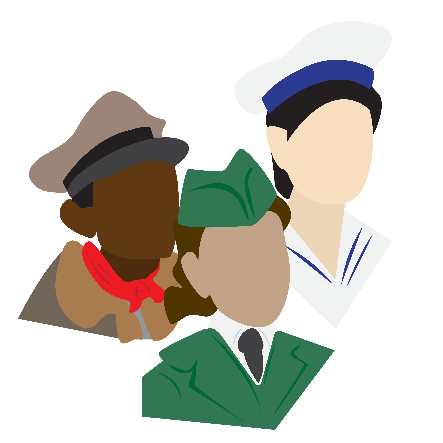 Me alisté en el ejército y me asignaron a la 370ª División de Infantería, compuesta exclusivamente por afroamericanos, debido a la segregación. Luché en Francia.Luchamos junto con los franceses contra los alemanes.Los alemanes nos apodaron los “diablos negros luchadores”.Recibiré la Medalla de Honor por mi participación en la guerra.EnfermeraEnfermera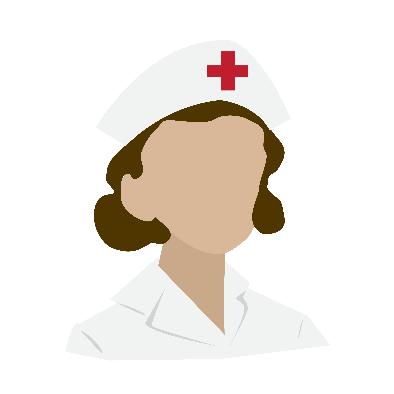 Como a las mujeres no se les permite luchar en la guerra, me alisté en el Cuerpo de Enfermeras del Ejército. Completé el entrenamiento.La Cruz Roja me envió a Europa.Cuido a soldados heridos en una unidad de Clubmóvil.Recibiré una Estrella de Bronce por mi valentía durante la batalla de Bastogne.MarineroMarinero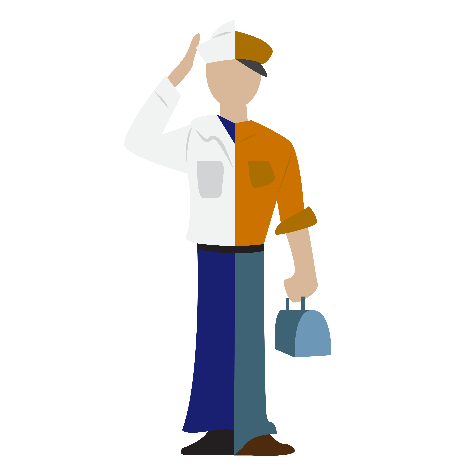 Me alisté voluntariamente en la Marina, apenas unas horas después del ataque a Pearl Harbor.Sólo tengo doce años, pero miento y digo que tengo dieciséis. Soy artillero del USS South Dakota. Luché en la batalla de Santa Cruz y en la batalla naval de Guadalcanal, donde sufrimos daños.Estuve presente cuando Japón se rindió formalmente.Trabajadora de FábricaTrabajadora de Fábrica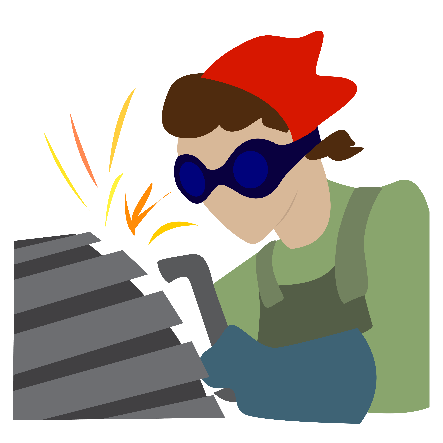 Tomé un trabajo en una fábrica de aviones.Antes era secretaria.Instalé remaches y me aseguré de que cada uno encajara bien.Era un trabajo muy difícil y no quería que un error causara una muerte. Trabajé en aviones B-17, B-24 y B-29.Jugadora de BéisbolJugadora de Béisbol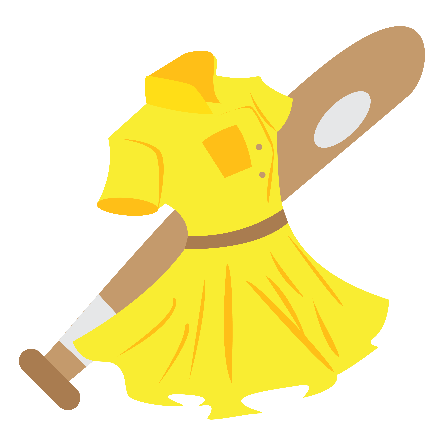 Jugué en la Liga de Béisbol Profesional Femenina Americana. Como los jugadores de béisbol se iban a la guerra, la Liga daba a los estadounidenses algo para animarse y emocionarse.Jugué para las Rockford Peaches de Illinois.Lancé el primer juego sin hit de la Liga.Jugué con toda mi alma y corazón.La asistencia seguía subiendo.Soldado ReclutadoSoldado Reclutado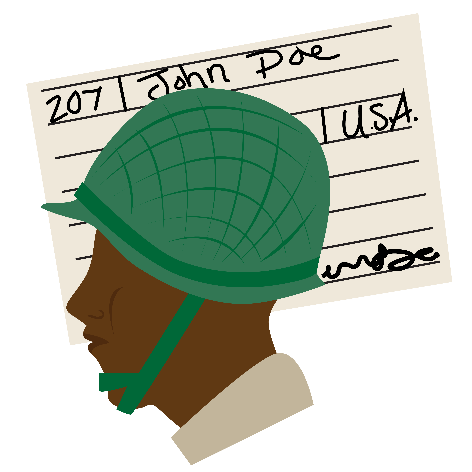 Me inscribí en el reclutamiento. Fui reclutado y entrenado en Camp Claiborne.Luché en el 761º Batallón de Tanques, conocido como las Panteras Negras. Tengo que luchar en una unidad segregada porque soy afroamericano. Mi unidad luchó duro para capturar la ciudad alemana de Morville-les-Vic. Locutor de Claves Locutor de Claves 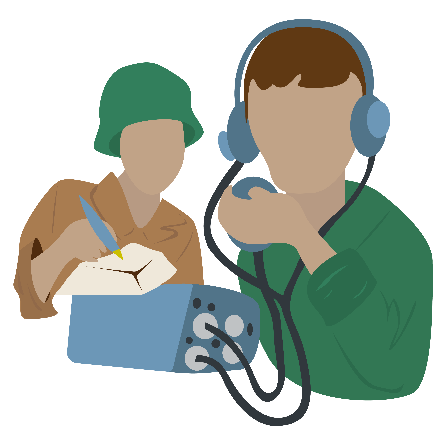 Soy un nativo americano de la tribu Navajo. Fui reclutado y entrenado como locutor de claves por los Marines de los Estados Unidos.Utilizo mi lengua indígena para enviar mensajes secretos.Trabajo con un compañero. Él maneja la radio portátil y yo recibo, envío y traduzco los mensajes. Desempeñamos un gran papel en la batalla de Iwo Jima.SoldadoSoldado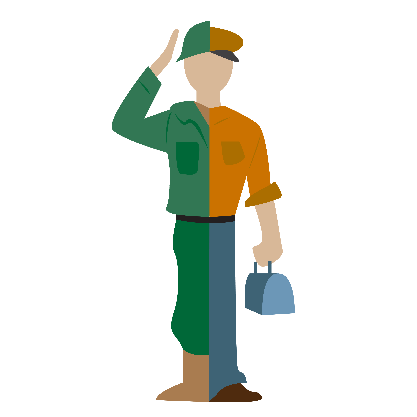 Me alisté en el ejército. Mi familia me apoyó para que me alistara voluntariamente porque todos estábamos enojados por lo de Pearl Harbor. Me entrenaron y me equiparon con un uniforme.Me desplegaron inmediatamente al extranjero.Volé un avión Douglas SBD-6 Dauntless.Volé durante la batalla de Midway.Trabajadora de FábricaTrabajadora de Fábrica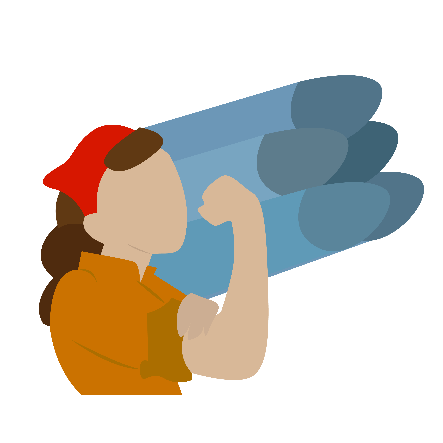 Tomé un trabajo en una fábrica de bombas.Trabajo por General Motors (GM).Me necesitaban para ayudar a fabricar materiales para la guerra.Mi trabajo era muy peligroso.Se necesitaban las dos manos para unir cuidadosamente los fusibles.